.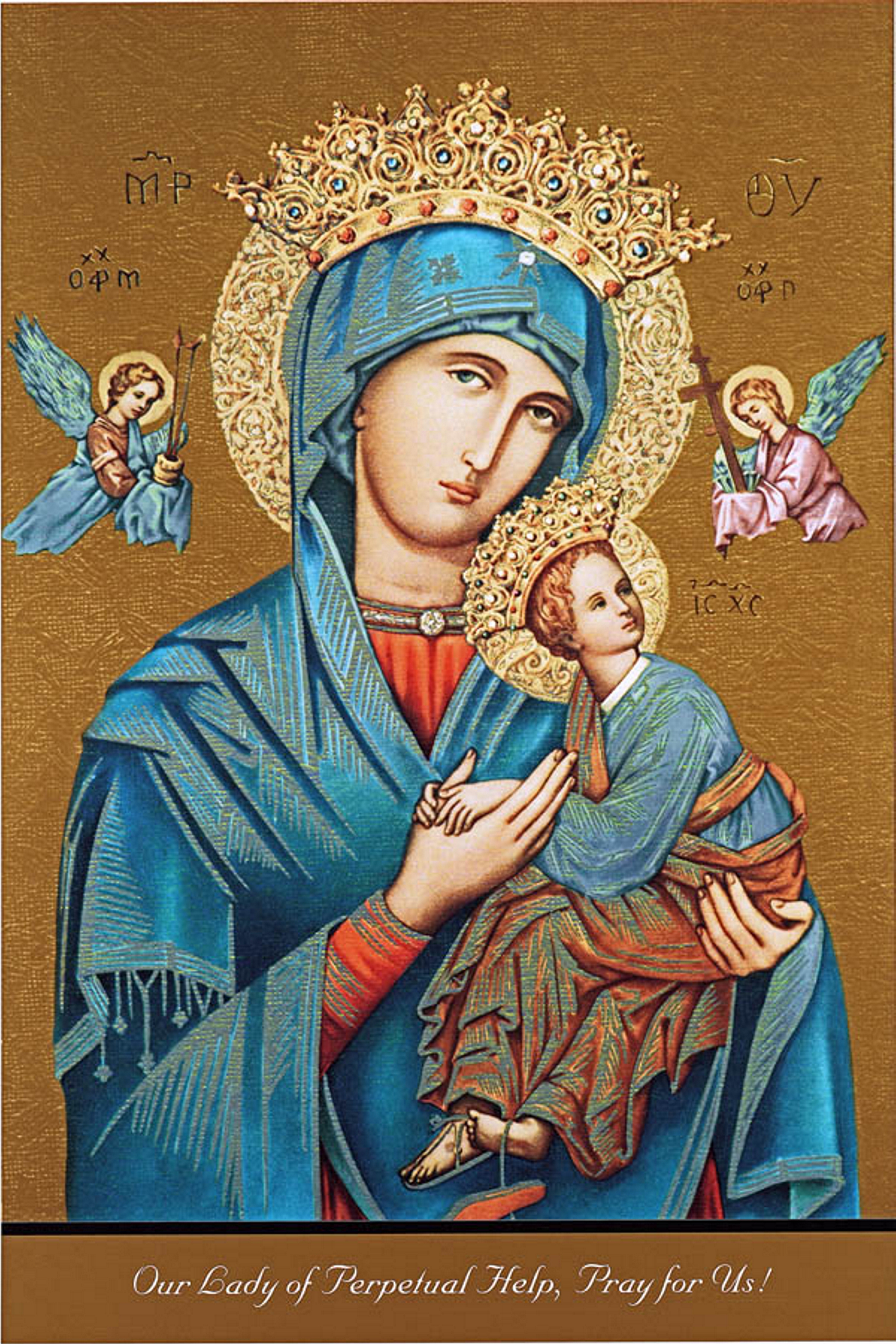 September 2023Sun.Mon.Tue.Wed.Thu.Fri.Sat.12First Friday9:30 Adoration, Confession & Mass @ St RochFirst Saturday9:30 Adoration, Confession & Mass @ St Francis5:00 Mass offered for Mary Schaefer3 4567898:30 Mass10:30 Mass 6:00 Mass @ St Roch6:30 Finance Council8:45 Bible Study10:00 Mass @ St Francis11:00 Women’s Society Meeting10:00 Mass @ St Roch 6:00 Pastoral Council5:00 Mass40 years + Anniversary Celebration 6:00101112131415168:30  Mass10:30 Mass5:00 pm Mass in Ubly6:00 PM Mass @ St Roch Mass offered for Pomponii & Discennna Families8:45 Bible Study10:00 Mass @ St Francis 10:00 Mass  @ St Roch & After Mass Coffee5:00 MassMass offered for John Adam Schaefer17181920 2122238:30 Mass 10:30 Mass offered for Christopher Discenna6:00 PM Mass @ St Roch8:45 Bible Study10:00 Mass @ St Francis10:00 Mass offered for Robert and Molly Oaks @ St Roch & After Mass Coffee5:00 Mass2425262728293010:30 Mass offered for Mary Jane Voelker 8:45 Bible Study10:00 Communion Service @ St FrancisNo Mass5:00 Mass31NotesWEEKEND MASS SCHEDULESaturday Mass 5:00 PM St Roch Church in CasevilleSunday Mass 8:30 AM St Roch Church in CasevilleSunday Mass 10:30 AM St Francis Borgia Church in PigeonAll activities on the Parish Calendar Occur in the Parish Center unless otherwise stated.